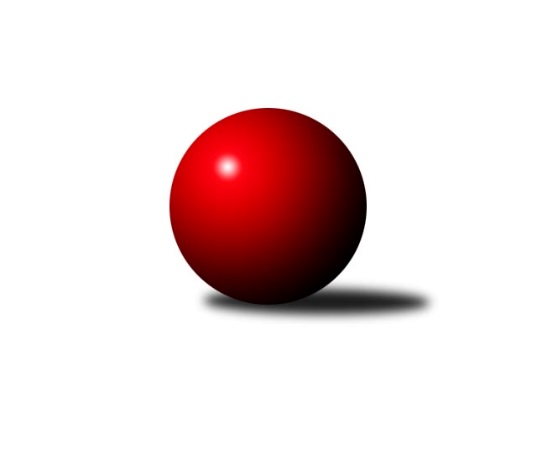 Č.3Ročník 2016/2017	24.9.2016Nejlepšího výkonu v tomto kole: 3352 dosáhlo družstvo: TJ Jiskra Rýmařov ˝A˝3. KLM C 2016/2017Výsledky 3. kolaSouhrnný přehled výsledků:TJ Tatran Litovel ˝A˝	- TJ  Odry ˝A˝	4:4	2997:2985	13.0:11.0	24.9.TJ Jiskra Rýmařov ˝A˝	- KK Šumperk˝A˝	6:2	3352:3195	14.0:10.0	24.9.TJ  Prostějov ˝A˝	- HKK Olomouc ˝B˝	6:2	3258:3171	13.0:11.0	24.9.TJ Zbrojovka Vsetín ˝A˝	- KK Zábřeh ˝B˝	6:2	3241:3170	13.0:11.0	24.9.TJ Sokol Bohumín ˝A˝	- Sokol Přemyslovice˝A˝	5:3	3036:2999	12.5:11.5	24.9.SKK  Náchod	- TJ Start Rychnov n. Kn.	6:2	3272:3267	12.0:12.0	24.9.Tabulka družstev:	1.	TJ Zbrojovka Vsetín ˝A˝	3	3	0	0	19.0 : 5.0 	41.0 : 31.0 	 3170	6	2.	TJ  Prostějov ˝A˝	3	3	0	0	18.0 : 6.0 	41.5 : 30.5 	 3188	6	3.	HKK Olomouc ˝B˝	3	2	0	1	15.5 : 8.5 	42.5 : 29.5 	 3204	4	4.	TJ Jiskra Rýmařov ˝A˝	3	2	0	1	15.0 : 9.0 	39.0 : 33.0 	 3273	4	5.	SKK  Náchod	3	2	0	1	14.0 : 10.0 	38.5 : 33.5 	 3177	4	6.	TJ Sokol Bohumín ˝A˝	3	2	0	1	13.0 : 11.0 	36.0 : 36.0 	 3127	4	7.	KK Šumperk˝A˝	3	1	0	2	10.0 : 14.0 	34.5 : 37.5 	 3088	2	8.	Sokol Přemyslovice˝A˝	3	1	0	2	10.0 : 14.0 	31.5 : 40.5 	 3098	2	9.	TJ Start Rychnov n. Kn.	3	1	0	2	9.0 : 15.0 	33.0 : 39.0 	 3227	2	10.	TJ Tatran Litovel ˝A˝	3	0	1	2	9.5 : 14.5 	34.0 : 38.0 	 3043	1	11.	TJ  Odry ˝A˝	3	0	1	2	5.0 : 19.0 	27.5 : 44.5 	 3115	1	12.	KK Zábřeh ˝B˝	3	0	0	3	6.0 : 18.0 	33.0 : 39.0 	 3122	0Podrobné výsledky kola:	 TJ Tatran Litovel ˝A˝	2997	4:4	2985	TJ  Odry ˝A˝	Miroslav Talášek	115 	 112 	 133 	137	497 	 2:2 	 465 	 129	116 	 120	100	Stanislav Ovšák	Petr Axman	113 	 117 	 106 	111	447 	 2:2 	 490 	 110	114 	 133	133	Miroslav Dimidenko	Stanislav Brosinger	140 	 133 	 120 	126	519 	 2:2 	 522 	 136	125 	 128	133	Vojtěch Rozkopal	Jiří Čamek	113 	 120 	 128 	135	496 	 2:2 	 502 	 141	128 	 106	127	Karel Chlevišťan	Miroslav Sigmund	122 	 130 	 117 	130	499 	 2:2 	 517 	 135	121 	 136	125	Michal Pavič	František Baleka	142 	 147 	 122 	128	539 	 3:1 	 489 	 115	119 	 139	116	Petr Dvorskýrozhodčí: Nejlepší výkon utkání: 539 - František Baleka	 TJ Jiskra Rýmařov ˝A˝	3352	6:2	3195	KK Šumperk˝A˝	Jaroslav Heblák	132 	 154 	 128 	119	533 	 3:1 	 504 	 119	122 	 118	145	Miroslav Smrčka	Ladislav Stárek	135 	 127 	 130 	139	531 	 1:3 	 544 	 146	130 	 131	137	Adam Běláška	Ladislav Janáč	130 	 143 	 140 	135	548 	 2:2 	 537 	 144	120 	 134	139	Gustav Vojtek	Jiří Zezulka st.	155 	 147 	 143 	140	585 	 3:1 	 529 	 136	115 	 137	141	Marek Zapletal	Jaroslav Tezzele	148 	 135 	 176 	136	595 	 4:0 	 514 	 123	132 	 126	133	Josef Touš	Milan Dědáček	147 	 135 	 126 	152	560 	 1:3 	 567 	 150	145 	 131	141	Jaroslav Sedlářrozhodčí: Nejlepší výkon utkání: 595 - Jaroslav Tezzele	 TJ  Prostějov ˝A˝	3258	6:2	3171	HKK Olomouc ˝B˝	Bronislav Diviš	157 	 130 	 138 	131	556 	 3:1 	 504 	 126	132 	 122	124	Jaromír Hendrych ml.	Michal Smejkal	127 	 118 	 141 	123	509 	 0:4 	 559 	 133	140 	 153	133	Matouš Krajzinger	Aleš Čapka	132 	 162 	 128 	140	562 	 2:2 	 552 	 136	142 	 141	133	Břetislav Sobota	Jan Pernica	139 	 132 	 157 	134	562 	 3:1 	 525 	 121	145 	 132	127	Dušan Říha	Bronislav Diviš	145 	 142 	 147 	142	576 	 4:0 	 507 	 140	120 	 118	129	Josef Šrámek	Roman Rolenc	127 	 130 	 129 	107	493 	 1:3 	 524 	 136	123 	 137	128	Milan Sekaninarozhodčí: Nejlepší výkon utkání: 576 - Bronislav Diviš	 TJ Zbrojovka Vsetín ˝A˝	3241	6:2	3170	KK Zábřeh ˝B˝	Theodor Marančák	119 	 168 	 139 	139	565 	 3:1 	 563 	 171	131 	 123	138	Miroslav Štěpán	Tomáš Hambálek	120 	 137 	 151 	142	550 	 2:2 	 513 	 127	140 	 115	131	Tomáš Dražil	Zoltán Bagári	119 	 133 	 146 	132	530 	 2:2 	 506 	 105	137 	 148	116	František Langer	Tomáš Novosad	123 	 127 	 138 	133	521 	 1:3 	 571 	 137	143 	 164	127	Milan Šula	Vlastimil Bělíček	140 	 157 	 154 	130	581 	 4:0 	 494 	 121	113 	 136	124	Jiří Srovnal	János Víz	131 	 117 	 128 	118	494 	 1:3 	 523 	 138	135 	 126	124	Jan Körnerrozhodčí: Nejlepší výkon utkání: 581 - Vlastimil Bělíček	 TJ Sokol Bohumín ˝A˝	3036	5:3	2999	Sokol Přemyslovice˝A˝	Jozef Kuzma	126 	 108 	 124 	135	493 	 1:3 	 496 	 131	115 	 128	122	Radek Grulich	Karol Nitka	139 	 129 	 120 	134	522 	 3:1 	 516 	 121	119 	 146	130	Tomáš Fraus	Fridrich Péli	123 	 136 	 138 	128	525 	 3:1 	 464 	 109	113 	 148	94	Zdeněk Grulich	Jan Zaškolný	120 	 125 	 112 	118	475 	 1:3 	 504 	 131	102 	 141	130	Jiří Šoupal	Petr Kuttler	116 	 135 	 124 	135	510 	 3:1 	 500 	 147	117 	 107	129	Eduard Tomek	Pavel Niesyt	116 	 143 	 121 	131	511 	 1.5:2.5 	 519 	 139	126 	 121	133	Michal Kolářrozhodčí: Nejlepší výkon utkání: 525 - Fridrich Péli	 SKK  Náchod	3272	6:2	3267	TJ Start Rychnov n. Kn.	Martin Kováčik	136 	 140 	 125 	141	542 	 1:3 	 595 	 141	129 	 176	149	Miroslav Hanzlík	Aleš Tichý	130 	 139 	 146 	114	529 	 3:1 	 515 	 129	124 	 116	146	Petr Galus	Antonín Hejzlar	134 	 127 	 161 	119	541 	 2:2 	 515 	 139	123 	 126	127	Oldřich Krsek	Libor Drábek	132 	 135 	 142 	124	533 	 1:3 	 557 	 156	146 	 118	137	Martin Holakovský	Tomáš Majer	144 	 145 	 133 	146	568 	 2:2 	 567 	 154	126 	 154	133	Roman Kindl	Jan Adamů	157 	 136 	 127 	139	559 	 3:1 	 518 	 120	132 	 130	136	Lubomír Šípek *1rozhodčí: střídání: *1 od 61. hodu Jakub SeniuraNejlepší výkon utkání: 595 - Miroslav HanzlíkPořadí jednotlivců:	jméno hráče	družstvo	celkem	plné	dorážka	chyby	poměr kuž.	Maximum	1.	Milan Dědáček 	TJ Jiskra Rýmařov ˝A˝	588.50	375.3	213.3	0.8	2/2	(618)	2.	Jaroslav Tezzele 	TJ Jiskra Rýmařov ˝A˝	574.75	375.5	199.3	3.0	2/2	(595)	3.	Miroslav Hanzlík 	TJ Start Rychnov n. Kn.	574.00	375.5	198.5	4.5	2/3	(595)	4.	Vlastimil Bělíček 	TJ Zbrojovka Vsetín ˝A˝	569.75	372.3	197.5	2.5	2/2	(581)	5.	Tomáš Majer 	SKK  Náchod	561.25	371.0	190.3	2.3	2/2	(573)	6.	Josef Šrámek 	HKK Olomouc ˝B˝	558.50	373.0	185.5	3.5	2/2	(610)	7.	Marek Frydrych 	TJ  Odry ˝A˝	557.50	363.5	194.0	2.5	2/3	(596)	8.	Břetislav Sobota 	HKK Olomouc ˝B˝	553.50	368.3	185.3	3.3	2/2	(580)	9.	Jiří Zezulka st. 	TJ Jiskra Rýmařov ˝A˝	552.00	364.5	187.5	4.3	2/2	(585)	10.	Martin Holakovský 	TJ Start Rychnov n. Kn.	550.67	375.7	175.0	6.0	3/3	(584)	11.	Kamil Axman 	TJ Tatran Litovel ˝A˝	550.50	356.0	194.5	2.0	2/2	(553)	12.	Bronislav Diviš 	TJ  Prostějov ˝A˝	548.83	368.7	180.2	2.8	2/2	(576)	13.	Roman Kindl 	TJ Start Rychnov n. Kn.	548.67	372.3	176.3	5.3	3/3	(567)	14.	Michal Smejkal 	TJ  Prostějov ˝A˝	548.25	356.3	192.0	3.0	2/2	(616)	15.	Fridrich Péli 	TJ Sokol Bohumín ˝A˝	544.67	372.3	172.3	3.7	3/3	(557)	16.	Zoltán Bagári 	TJ Zbrojovka Vsetín ˝A˝	543.25	361.0	182.3	5.5	2/2	(563)	17.	Aleš Tichý 	SKK  Náchod	542.00	365.8	176.3	4.0	2/2	(563)	18.	Milan Šula 	KK Zábřeh ˝B˝	542.00	367.7	174.3	2.7	3/3	(571)	19.	Pavel Močár 	Sokol Přemyslovice˝A˝	539.00	369.0	170.0	7.5	2/3	(539)	20.	Milan Sekanina 	HKK Olomouc ˝B˝	536.50	368.8	167.8	3.5	2/2	(549)	21.	Jiří Šoupal 	Sokol Přemyslovice˝A˝	536.33	360.0	176.3	5.7	3/3	(568)	22.	Aleš Čapka 	TJ  Prostějov ˝A˝	536.25	350.3	186.0	1.3	2/2	(562)	23.	Miroslav Štěpán 	KK Zábřeh ˝B˝	535.67	352.7	183.0	6.7	3/3	(563)	24.	Michal Pavič 	TJ  Odry ˝A˝	535.33	353.3	182.0	3.3	3/3	(564)	25.	Karol Nitka 	TJ Sokol Bohumín ˝A˝	534.67	358.7	176.0	4.7	3/3	(558)	26.	Aleš Kohutek 	TJ Sokol Bohumín ˝A˝	534.00	352.5	181.5	4.5	2/3	(567)	27.	Tomáš Adamů 	SKK  Náchod	534.00	369.0	165.0	7.0	2/2	(541)	28.	Tomáš Dražil 	KK Zábřeh ˝B˝	532.67	355.7	177.0	3.3	3/3	(543)	29.	Tomáš Novosad 	TJ Zbrojovka Vsetín ˝A˝	532.00	355.3	176.8	5.0	2/2	(548)	30.	Jan Pernica 	TJ  Prostějov ˝A˝	530.25	348.8	181.5	3.3	2/2	(562)	31.	Michal Kolář 	Sokol Přemyslovice˝A˝	529.00	348.5	180.5	6.0	2/3	(539)	32.	Gustav Vojtek 	KK Šumperk˝A˝	529.00	360.0	169.0	4.5	2/3	(537)	33.	Petr Černohous 	TJ  Prostějov ˝A˝	529.00	365.0	164.0	4.0	2/2	(531)	34.	Marek Zapletal 	KK Šumperk˝A˝	528.50	346.5	182.0	5.0	2/3	(529)	35.	Karel Chlevišťan 	TJ  Odry ˝A˝	528.00	351.7	176.3	4.0	3/3	(544)	36.	Josef Touš 	KK Šumperk˝A˝	528.00	357.0	171.0	4.5	2/3	(542)	37.	Adam Běláška 	KK Šumperk˝A˝	527.50	351.5	176.0	6.0	2/3	(544)	38.	Oldřich Krsek 	TJ Start Rychnov n. Kn.	526.33	357.3	169.0	6.0	3/3	(541)	39.	Jan Adamů 	SKK  Náchod	524.75	350.3	174.5	4.8	2/2	(559)	40.	Jan Körner 	KK Zábřeh ˝B˝	523.00	361.3	161.7	4.7	3/3	(529)	41.	Jaromír Hendrych ml. 	HKK Olomouc ˝B˝	521.50	350.5	171.0	3.0	2/2	(540)	42.	Jan Sedláček 	Sokol Přemyslovice˝A˝	520.50	359.0	161.5	9.0	2/3	(549)	43.	Tomáš Fraus 	Sokol Přemyslovice˝A˝	520.00	352.5	167.5	6.5	2/3	(524)	44.	Jaroslav Heblák 	TJ Jiskra Rýmařov ˝A˝	519.00	343.0	176.0	7.8	2/2	(533)	45.	Pavel Niesyt 	TJ Sokol Bohumín ˝A˝	518.67	359.7	159.0	6.3	3/3	(524)	46.	Eduard Tomek 	Sokol Přemyslovice˝A˝	518.50	344.5	174.0	4.5	2/3	(537)	47.	Dušan Říha 	HKK Olomouc ˝B˝	518.50	363.0	155.5	7.0	2/2	(525)	48.	František Langer 	KK Zábřeh ˝B˝	518.00	350.5	167.5	6.0	2/3	(530)	49.	Petr Dvorský 	TJ  Odry ˝A˝	517.33	358.7	158.7	11.3	3/3	(545)	50.	Petr Galus 	TJ Start Rychnov n. Kn.	516.67	358.7	158.0	7.0	3/3	(533)	51.	Miroslav Dimidenko 	TJ  Odry ˝A˝	514.33	348.0	166.3	8.0	3/3	(531)	52.	Jaroslav Sedlář 	KK Šumperk˝A˝	511.33	341.3	170.0	5.3	3/3	(567)	53.	Miroslav Talášek 	TJ Tatran Litovel ˝A˝	511.00	353.5	157.5	5.0	2/2	(521)	54.	Jiří Čamek 	TJ Tatran Litovel ˝A˝	507.75	340.5	167.3	5.8	2/2	(530)	55.	Martin Kováčik 	SKK  Náchod	507.25	343.0	164.3	5.3	2/2	(542)	56.	Jozef Kuzma 	TJ Sokol Bohumín ˝A˝	507.00	340.0	167.0	6.7	3/3	(568)	57.	János Víz 	TJ Zbrojovka Vsetín ˝A˝	504.50	336.5	168.0	7.0	2/2	(515)	58.	Ludvík Vymazal 	TJ Tatran Litovel ˝A˝	504.50	345.5	159.0	8.0	2/2	(509)	59.	Miloš Voleský 	SKK  Náchod	504.00	356.0	148.0	13.0	2/2	(517)	60.	Miroslav Smrčka 	KK Šumperk˝A˝	502.67	344.7	158.0	5.0	3/3	(519)	61.	Petr Matějka 	KK Šumperk˝A˝	500.50	345.0	155.5	6.0	2/3	(518)	62.	Josef Pilatík 	TJ Jiskra Rýmařov ˝A˝	499.50	356.5	143.0	8.5	2/2	(513)	63.	Radek Grulich 	Sokol Přemyslovice˝A˝	499.00	339.0	160.0	5.0	2/3	(502)	64.	Jiří Fiala 	TJ Tatran Litovel ˝A˝	498.00	337.5	160.5	6.0	2/2	(511)	65.	Daniel Bělíček 	TJ Zbrojovka Vsetín ˝A˝	498.00	345.0	153.0	6.5	2/2	(528)	66.	Jan Zaškolný 	TJ Sokol Bohumín ˝A˝	497.50	347.0	150.5	8.0	2/3	(520)	67.	Jiří Srovnal 	KK Zábřeh ˝B˝	493.50	339.0	154.5	9.0	2/3	(494)	68.	František Baleka 	TJ Tatran Litovel ˝A˝	491.25	336.3	155.0	7.3	2/2	(539)	69.	Roman Rolenc 	TJ  Prostějov ˝A˝	490.00	343.5	146.5	7.8	2/2	(527)	70.	Stanislav Ovšák 	TJ  Odry ˝A˝	484.00	331.5	152.5	5.0	2/3	(503)	71.	Zdeněk Grulich 	Sokol Přemyslovice˝A˝	481.00	324.0	157.0	6.0	2/3	(498)	72.	Miroslav Bodanský 	KK Zábřeh ˝B˝	471.50	340.5	131.0	14.0	2/3	(479)		Ivan Říha 	TJ Zbrojovka Vsetín ˝A˝	568.00	369.0	199.0	2.0	1/2	(568)		Jakub Seniura 	TJ Start Rychnov n. Kn.	560.00	374.0	186.0	7.0	1/3	(560)		Matouš Krajzinger 	HKK Olomouc ˝B˝	559.00	348.0	211.0	5.0	1/2	(559)		Tomáš Hambálek 	TJ Zbrojovka Vsetín ˝A˝	550.00	353.0	197.0	1.0	1/2	(550)		Ladislav Janáč 	TJ Jiskra Rýmařov ˝A˝	548.00	347.0	201.0	3.0	1/2	(548)		Antonín Hejzlar 	SKK  Náchod	541.00	387.0	154.0	5.0	1/2	(541)		Ladislav Stárek 	TJ Jiskra Rýmařov ˝A˝	539.00	357.0	182.0	3.0	1/2	(547)		Theodor Marančák 	TJ Zbrojovka Vsetín ˝A˝	534.00	353.0	181.0	3.0	1/2	(565)		Libor Drábek 	SKK  Náchod	533.00	369.0	164.0	8.0	1/2	(533)		Jiří Pácha 	TJ Start Rychnov n. Kn.	523.00	351.0	172.0	4.0	1/3	(523)		Vojtěch Rozkopal 	TJ  Odry ˝A˝	522.00	371.0	151.0	9.0	1/3	(522)		Miroslav Dokoupil 	HKK Olomouc ˝B˝	520.00	344.0	176.0	5.5	1/2	(539)		Stanislav Brosinger 	TJ Tatran Litovel ˝A˝	519.00	334.0	185.0	6.0	1/2	(519)		Petr Kuttler 	TJ Sokol Bohumín ˝A˝	510.00	343.0	167.0	3.0	1/3	(510)		Jiří Polášek 	TJ Jiskra Rýmařov ˝A˝	509.00	346.0	163.0	10.0	1/2	(509)		Miroslav Sigmund 	TJ Tatran Litovel ˝A˝	499.00	351.0	148.0	6.0	1/2	(499)		Štefan Dendis 	TJ Sokol Bohumín ˝A˝	493.00	345.0	148.0	6.0	1/3	(493)		Jaroslav Vymazal 	KK Šumperk˝A˝	490.00	336.0	154.0	6.0	1/3	(490)		Milan Dvorský 	Sokol Přemyslovice˝A˝	471.00	335.0	136.0	19.0	1/3	(471)		Martin Dolák 	TJ Zbrojovka Vsetín ˝A˝	462.00	324.0	138.0	9.0	1/2	(462)		Petr Axman 	TJ Tatran Litovel ˝A˝	447.00	325.0	122.0	13.0	1/2	(447)Sportovně technické informace:Starty náhradníků:registrační číslo	jméno a příjmení 	datum startu 	družstvo	číslo startu9321	Josef Touš	24.09.2016	KK Šumperk˝A˝	2x7862	Theodor Marančák	24.09.2016	TJ Zbrojovka Vsetín ˝A˝	2x20935	Lubomír Šípek	24.09.2016	TJ Start Rychnov n. Kn.	1x468	Oldřich Krsek	24.09.2016	TJ Start Rychnov n. Kn.	3x8498	Stanislav Brosinger	24.09.2016	TJ Tatran Litovel ˝A˝	1x9496	Miroslav Sigmund	24.09.2016	TJ Tatran Litovel ˝A˝	1x19448	Petr Kuttler	24.09.2016	TJ Sokol Bohumín ˝A˝	1x7048	Jiří Zezulka	24.09.2016	TJ Jiskra Rýmařov ˝A˝	3x19708	Michal Kolář	24.09.2016	Sokol Přemyslovice˝A˝	2x14807	Jakub Seniura	24.09.2016	TJ Start Rychnov n. Kn.	3x14603	Jiří Srovnal	24.09.2016	KK Zábřeh ˝B˝	2x7041	Vojtěch Rozkopal	24.09.2016	TJ  Odry ˝A˝	1x23197	Libor Drábek	24.09.2016	SKK  Náchod	1x6055	Martin Holakovský	24.09.2016	TJ Start Rychnov n. Kn.	5x6367	Ladislav Stárek	24.09.2016	TJ Jiskra Rýmařov ˝A˝	2x16271	František Langer	24.09.2016	KK Zábřeh ˝B˝	2x11871	Roman Kindl	24.09.2016	TJ Start Rychnov n. Kn.	3x6374	Jaroslav Heblák	24.09.2016	TJ Jiskra Rýmařov ˝A˝	3x11959	Ladislav Janáč	24.09.2016	TJ Jiskra Rýmařov ˝A˝	1x6380	Jaroslav Tezzele	24.09.2016	TJ Jiskra Rýmařov ˝A˝	3x16412	Eduard Tomek	24.09.2016	Sokol Přemyslovice˝A˝	2x11060	Milan Dědáček	24.09.2016	TJ Jiskra Rýmařov ˝A˝	3x
Hráči dopsaní na soupisku:registrační číslo	jméno a příjmení 	datum startu 	družstvo	Program dalšího kola:4. kolo1.10.2016	so	9:30	KK Šumperk˝A˝ - SKK  Náchod	1.10.2016	so	10:00	TJ Start Rychnov n. Kn. - TJ Zbrojovka Vsetín ˝A˝	1.10.2016	so	10:00	HKK Olomouc ˝B˝ - TJ Jiskra Rýmařov ˝A˝	1.10.2016	so	10:00	TJ Tatran Litovel ˝A˝ - TJ  Prostějov ˝A˝	1.10.2016	so	12:00	TJ  Odry ˝A˝ - Sokol Přemyslovice˝A˝	1.10.2016	so	13:30	KK Zábřeh ˝B˝ - TJ Sokol Bohumín ˝A˝	Nejlepší šestka kola - absolutněNejlepší šestka kola - absolutněNejlepší šestka kola - absolutněNejlepší šestka kola - absolutněNejlepší šestka kola - dle průměru kuželenNejlepší šestka kola - dle průměru kuželenNejlepší šestka kola - dle průměru kuželenNejlepší šestka kola - dle průměru kuželenNejlepší šestka kola - dle průměru kuželenPočetJménoNázev týmuVýkonPočetJménoNázev týmuPrůměr (%)Výkon1xMiroslav HanzlíkRychnov5952xJaroslav TezzeleRýmařov A111.995952xJaroslav TezzeleRýmařov A5951xJiří Zezulka st.Rýmařov A110.115851xJiří Zezulka st.Rýmařov A5851xMiroslav HanzlíkRychnov110.025952xVlastimil BělíčekVsetín A5812xVlastimil BělíčekVsetín A109.245811xBronislav DivišProstějov A5761xMilan ŠulaZábřeh B107.365711xMilan ŠulaZábřeh B5711xBronislav DivišProstějov A106.84576